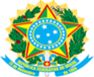 PODER JUDICIÁRIOJUSTIÇA DO TRABALHOTRIBUNAL REGIONAL DO TRABALHO DA 11ª REGIÃOREQUERIMENTO DE ADESÃO A ACORDO EM SEDE DE PRECATÓRIO EDITAL Nº.PRECATÓRIO/RP NºNome Completo: 	CPF/CNPJ:		Idade:		Inventariante?: ( ) SIM ( ) NÃO Endereço:.						,nº	, Complemento:						                      	, CEP:	Cidade:		,Estado:	Telefone: 		E-mail:	Dados bancários:DECLARO que tenho interesse em conciliar com o Município de Manaus, tendo ciência do deságio de 40% (quarenta por cento) sobre o valor total do precatório para fins de pagamento do mesmo.DECLARO, sob pena de responsabilização penal e civil, que sou titular do crédito do presente precatório, o qual não é objeto de qualquer discussão judicial e/ou administrativa, bem como não foi objeto de cessão, oferta à penhora, processo administrativo de compensação tributária ou não tributária, quitação integral por pagamento superpreferencial, conversão em RPV e que não paira sobre si qualquer outro motivo que possa inviabilizar o presente acordo. DECLARO que estou ciente e de acordo com todos os termos do referido edital.Local e data Assinatura Parte Credora 